Муниципальное бюджетное образовательное учреждениеШиряевская средняя общеобразовательная школаИловлинского муниципального районаВолгоградской областиМетодическая разработка урока по химии 9 класспо теме «Подгруппа углерода»                          учитель Дядченко Татьяна Александровна                                             Х.Ширяевский                                                     2015 г.                                  Методическое обоснование урокаДанный урок проводится в системе уроков по химии в 9 классе по теме « Подгруппа углерода». Учащиеся уже знакомы с положением неметаллов в таблице, строением атома, изменением свойств атомов  по периодам и группам,  зависимостью свойств элементов от строения атома.Предлагаемая методическая разработка урока по теме построена на применении методических приемов  различных видов образовательных технологий. Тип урока: комбинированный.В уроке используется базовая модель технологии критического мышления: «вызов – осмысление новой информации - рефлексия». На стадии вызова используются технически средства   обучения (на выбор преподавателя). Это учебные фильмы. Цель использования - вызвать интерес к изучаемой теме.Как известно, знания, добытые самостоятельно, всегда удерживаются сознанием дольше, чем полученные в готовом виде.  Проблемное обучение является центральным звеном развивающего обучения. Изучение строения и свойств углерода, как элемента главной подгруппы, дает возможность для создания на уроке целого ряда проблемных ситуаций и вопросов. В содержание урока включены задания, направленные на развитие логического мышления, умений сравнивать и анализировать факты, обобщать.   	Немаловажным на уроке является принцип чередования разных видов деятельности учащихся с целью предупреждения утомления и поддержания интереса к изучаемому материалу. По ходу урока предполагается работа по составлению конспекта, работа с учебником, беседа с учителем, демонстрация опытов. Учащиеся получают возможность наблюдать, сравнивать, делать выводы, отстаивать своё мнение. А это благоприятное условие для развития мыслительных операций: сравнения, анализа, синтеза. При разработке урока учитывались         общедидактические  принципы обучения:взаимосвязь различных учебных дисциплин (физика, биология);доступность (урок подготовлен для учащихся с высокой мотивацией обучения по предмету);прочность знаний (есть учебная база,  на которую можно опираться учителю во время проведения урока).Cистему методов и приёмов, используемых на занятии, составят вводное, инструктирующее, оценочное «слово учителя», беседа).  Для проверки полученных знаний предполагается провести  письменные работы В результате выполнения определённых учебных  действий каждый ученик должен уметь:давать характеристику углерода как элемента Периодической системы Д.И. Менделеева;находить причинно-следственные связи;выявлять закономерности по составу, строению, свойствам;формулировать выводы на основании знаний,  жизненного опыта;доказывать их правильность;рефлексировать свою деятельность.                     Методическая разработка         урока по химии в 9 классе по теме "Подгруппа углерода".Цели урока:1.Образовательная: актуализация знаний учащихся по элементам подгруппы углерода;2.Развивающие :  развитие научного мышления обучающихся через установление причинно-следственных связей, эксперимент и анализ эмпирических данных, умений анализировать результаты наблюдаемых опытов;Осуществлять поиск  необходимой информации для выполнения учебных заданий;3.Воспитательные: воспитывать заинтересованность в изучении предмета и духовно-нравственную личность на уроках химии; формирование исследовательской компетенции обучающихся.            Задачи:1.	Актуализировать знания обучающихся по теме "Подгруппа углерода. Углерод простое вещество";2.	Раскрыть понятие аллотропии на примере алмаза и графита;3.	Познакомить обучающихся с явлением адсорбции и его практическом значении;4.	Показать сущность биосферного значения углерода;5.	Закрепить и углубить знания обучающихся об окислительно-восстановительной двойственности на примере атома  углерода6.	Прививать навыки культуры речи и взаимоотношений обеспечить развитие коммуникативной компетенции.7.	Обеспечить обучающимся возможность сохранения здоровья, создать положительную, эмоционально-психологическую обстановку, повысить уверенность  обучающихся в себе, мотивации учения.Планируемые результаты освоения темы урокаПланируемое формирование и развитие универсальных учебных действийМетоды и методические приемы: наглядный (демонстрация учебных фильмов), словесный, работа с листами индивидуального контроля знаний, выполнение исследовательской работы, постановка вопроса проблемного содержания, создание проблемных ситуаций, групповая работа,  работа с дополнительными источниками информации.Тип урока (в соответствии с ФГОС ООО): открытие новых знанийРеактивы и оборудование к уроку: учебный фильм, задание на карточках «Испорченная лекция», схема рабочего конспекта урока, карточка- задание к учебному фильму, карточки для  контроля знаний, уголь активированный, раствор перманганата калия, пробирки, химический стаканы, воронки, фильтры.Начало урока:  Добрый день! Первым делом гоним лень,                                    На уроке не молчать, всем работать, отвечать!                                   В мире много, интересного, нам порою неизвестного.                                 Миру знаний нет предела, так скорей, друзья,  за дело.Учитель знакомит учащихся с планом урока, написанным на     доске:   1.Активизация мыслительной деятельности. ( Работа в парах).   2.Постановка целей урока, сообщение плана работы.1.Активизация мыслительной деятельности. Учащимся предлагается работа в парах. 1.Задание: восстановите испорченную лекцию. Вставьте пропущенные слова. (Время на работу 2 мин.)«Чтобы определить строение ……, необходимо обратиться к периодической системе. По периоду определяется число …………... По номеру группы определяется число …………….. По порядковому номеру определяем число ………… и ………….. После этого распределяем электроны по энергетическим уровням. На первом энергетическом уровне может находиться только …………, на втором – …………, на третьем – …………. при движении электроны образуют на первом уровне s-орбиталь, на втором – s и p-орбитали, на третьем – s, p, d. Окислительные свойства атомов химических элементов сверху вниз ………………………, та как увеличивается число энергетических уровней и радиус атомов, а число электронов на последнем уровне одинаковое. Восстановительные же свойства …………………………………...».Проверка результатов самостоятельной работы.2.Задание: Используя материал восстановленной лекции, определите, каким  атомам принадлежат электронные формулы?: 1S22S22P2       и   1S22S22P63S23P2;                2.Учитель подводит учащихся к формулировке темы урока: Сегодня мы проводим  урок «Общая характеристика элементов», а вот по какой  подгруппе вы назовите.3.Учитель:1. Какие еще элементы входят в подгруппу углерода? 2. Какие элементы в подгруппе углерода будут иметь неметаллические свойства? 3.Какими физическими свойствами будет обладать углерод? (Учащиеся выдвигают гипотезы и записывают их в рабочий  конспект).Проверить гипотезы учитель предлагает с помощью учебного фильма. (Приложение  «Физические свойства углерода»  ) Вносятся исправления в рабочий конспект.4.Учитель задает учащимся вопросы:1. Какими химическими свойствами будет обладать углерод? 2.Чем это объяснить?  (Учащиеся выдвигают гипотезы, записывают их в рабочий конспект).  5.Учитель предлагает учащимся ответить на вопросы и  выполнить задание после просмотра следующего фрагмента учебного фильма «Химические свойства углерода» . (Задание  в рабочих листках).- Что означает возбужденное состояние элемента?- Что изменится, если элемент будет в возбужденном состоянии?  - Запишите электронную конфигурацию внешнего слоя атома углерода в возбужденном состоянии.- Укажите валентность углерода в основном и возбужденном состоянии..- Расставьте степени окисления в соединениях:      СО и СО2 .( Проверяется правильность  выполнения задания учащимися). 6.Учитель: с целью проверки  усвоения знаний по химическим свойствам углерода, выполните задание в рабочих листках.Запишите уравнения химических реакций, в которых он проявляет:а. восстановительные свойства; б. окислительные свойства; составьте электронный баланс  (восстановитель – взаимодействие с кислородом, оксидом меди; окислитель – взаимодействие с водородом, кальцием). (двое учащихся на закрытой части доски, остальные в тетрадях).Совместно с учителем формулируют вывод: Углерод в химических реакциях проявляет как восстановительные, так и окислительные свойства. (Учащиеся записывают вывод  в рабочий листок ).Физминутка: А теперь, ребята, встать,                       Руки медленно поднять,                       Пальцы сжать, потом разжать,                       Руки вниз, так постоять.                       Наклонитесь вправо, влево,                       И беритесь вновь за дело.7. А сейчас, я предлагаю внимательно прослушать отрывок из сказки «Мороз Иванович» и продумать ответ на вопросы: 1. Какие методы очистки использует Рукодельница?.2.Что такое адсорбция? «…Между тем Рукодельница ворожит, воду процедит, в кувшины нальёт, коли вода не чиста, так свернёт лист бумаги, наложит в него угольков да песку крупного насыплет, вставит ту бумагу в кувшин да нальёт в неё воды, а вода -  то проходит сквозь песок да сквозь уголья и капает в кувшин чистая словно хрустальная». (Учащиеся дают ответы на вопросы).8.Учитель предлагает учащимся проделать опыт с целью изучения адсорбционных свойств угля и ответить на вопросы: 1. Какой вывод можно сделать о свойствах активированного угля? (Записать вывод в рабочий листок).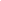 2.Где используется это свойство на практике? (Отвечают фронтально).Учитель выделяет главное:Изготовление бытовых фильтров для очистки воды;Получение особо чистых веществ, например медицинского спирта и реактивов;Осушение газов;Изготовление СИЗ (противогазов).(Все выделенное учащиеся записывают в рабочий  листок).10.Учитель обращает внимание учащихся на биологическое значение углерода.11.Нахождение углерода в природе. Учитель: Углерод играет особую роль в природе. Все без исключения живые организмы построены из соединений углерода. Особенностью атома углерода является их способность соединяться между собой, образуя сколь угодно длинные цепи, которые могут быть и разветвленными, содержащими миллионы и миллиарды атомов углерода, соединенных с атомами других элементов (самые из известных молекул – это молекулы белков, содержащих до миллиарда углеродных звеньев). Их длина может даже достигать одного метра! Кроме того,  углерод встречается в виде алмаза карбина и графита, в соединениях – в виде каменного и бурого углей и нефти. Входит в состав природных карбонатов: известняка, мрамора, мела CaCO3, доломитаCaCO3. MgCO3.Более подробно, об алмазе и графите мы узнаем сейчас из сообщений учеников. Слушая сообщения, подготовьте ответ на вопросы:1. Будут ли отличаться по физическим свойствам алмаз и графит? 2. Спрогнозируйте их свойства.           (Один ученик делает сообщение об алмазе, другой- о графите).12.Учащиеся совместно с учителем формулируют вывод о том, что углероду свойственна аллотропия -алмаз, графит, карбин.   (Вывод записывают в рабочий  листок).13. Просмотр отрывка учебного фильма о круговороте углерода.14. Обобщение изученного материала. Рефлексия. Задание в рабочих листках. Домашнее задание.15.Контроль знаний. Выполнить задание в группах. Задание для учащихся в рабочих листках.Литература для учителя : учебник  Рудзитис Г.Е. и др,  Химия. 9 класс. АСТ. Астрель. 2013 г. Левкин  А.Н. и др «Итоговый контроль»; М. «Просвещение». 2011 г. Гара Н.Н.  и др «Задачник с помощником» М. «просвещение». 2012 г.Литература для учащихся : учебник  Рудзитис Г.Е. и др,  Химия. 9 класс. АСТ. Астрель. 2013 г. Левкин  А.Н. и др «Итоговый контроль»; М. «Просвещение». 2011 г. Гара Н.Н.  и др «Задачник с помощником» М. «просвещение». 2012 г.Интернет-ресурсы:1.http://www.youtube.com/watch?v=j5yj5XyAvuM&feature=player_embedded2. http://www.youtube.com/watch?v=rPvjqr5hnbw&feature=player_embedded3. http://www.youtube.com/watch?v=P6QRiebuw50&feature=player_embedded Личностные Метапредметные Предметные - формирование ответственного отношения к учению, готовности и способности обучающихся к саморазвитию и самообразованию; - формирование целостного мировоззрения;- формирование ценности  здорового и безопасного образа жизни; - умение  устанавливать причинно-следственные связи; - умение создавать, применять и преобразовывать знаки и символы;-  работать индивидуально и в группе; -владение устной и письменной речью, монологической контекстной речью; - формирование систематизированных представлений о веществах, овладение понятийным аппаратом и символическим языком химии; - осознание объективной значимости основ химической науки;- формирование умений устанавливать связи между реально наблюдаемыми химическими явлениями и процессами, происходящими в микромире;- приобретение опыта использования различных  методов изучения веществ.ЛичностныеРегулятивныеПознавательныеКоммуникативные- установление учащимся значения результатов своей деятельности для удовлетворения своих потребностей,  мотивов, жизненных интересов;- целеполагание как постановка учебной задачи на основе соотнесения того, что уже известно и усвоено учащимися, и того, что ещё неизвестно;- оценка — выделение и осознание обучающимся того, что уже усвоено и что ещё нужно усвоить, осознание качества и уровня усвоения; оценка результатов работы;А. Общеучебные действия:- структурирование знаний;- осознанное и произвольное построение речевого высказывания в устной и письменной форме;- рефлексия способов и условий действия, контроль и оценка процесса и результатов деятельности;Б. Знаково-символические действия:- преобразование объекта в пространственно-графические или знаковосимволические модели;В. Логические действия:- анализ объектов с целью выделения признаков (существенных, несущественных);-) установление причинно-следственных связей;Г. Постановка и решение проблемы:- формулирование проблемы.- постановка вопросов — инициативное сотрудничество в поиске и сборе информации;- умение с достаточной полнотой и точностью выражать свои мысли в соответствии с задачами и условиями коммуникации; владение монологической и диалогической формами речи.углеродкремнийПоложение в ПСХЭЭлектронная конфигурация атомов в основном состоянии.Валентные возможностиВозможные степени окисленияCH4,C 2H 6, C 2H 4, CaC2, C, C 2F 2,CO, C 2F 6, CO 2Mg 2Si,   Si, SiO,  SiO 2 , SiF 4Высший оксидВысший гидроксидВодородные соединенияВ природе